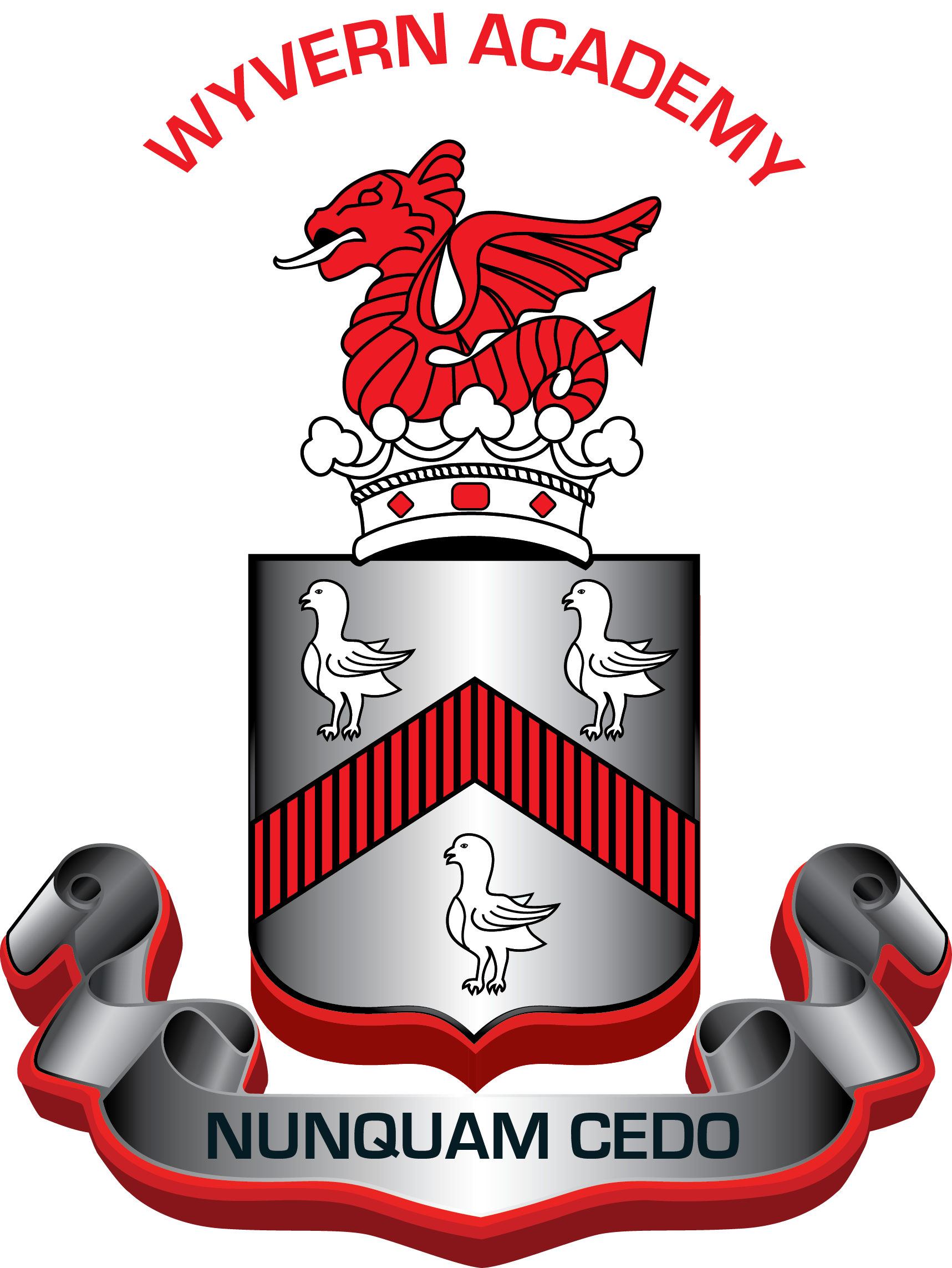 PERSON SPECIFICATIONTEACHING ASSISTANTEssential upon appointmentDesirable on appointment (if not attained, development may be provided for successful candidate)KnowledgeAn awareness of child/young person’s development and learning needs An understanding that children/young people have differing needs Good understanding of child development and learning processesKnowledge of behaviour management techniquesKnowledge of Child Protection and Health & Safety policies and procedures Knowledge of inclusive practiceKnowledge of SEMHKnowledge of speech, language and communication needsExperienceExperience appropriate to working with children in a learning environmentExperience of working with pupils with ASD and communication needsQualificationsOccupational SkillsGood written and verbal communication skills: able to communicate effectively and clearly and build relationships with a range of staff, children, young people and familiesGood reading, writing and numeracy skillsBasic ICT SkillsGCSE or equivalent in both English and mathsTo work with, and support pupils, to GCSE standardPersonal QualitiesDemonstrable interpersonal skillsAbility to work successfully in a teamConfidentialityFlexibilityOther RequirementsEnhanced DBS ClearanceTo be committed to the school’s policies and ethosTo be committed to Continuing Professional DevelopmentMotivation to work with children and young peopleAbility to form and maintain appropriate relationships and personal boundaries with children and young peopleEmotional resilience in working with challenging behaviours and attitudesAbility to use authority and maintain disciplineAn empathy for equality & diversity